COLEGIO EMILIA RIQUELMEGUIA DE TRABAJOACTIVIDAD VIRTUAL SEMANA DEL 26 AL 29 DE MAYOCOLEGIO EMILIA RIQUELMEGUIA DE TRABAJOACTIVIDAD VIRTUAL SEMANA DEL 26 AL 29 DE MAYO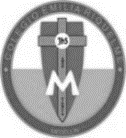 Asignatura: Educación ArtísticaDocente: Hermana EsperanzaDocente: Hermana EsperanzaSEMANA DEL 26 AL 29 DE MAYO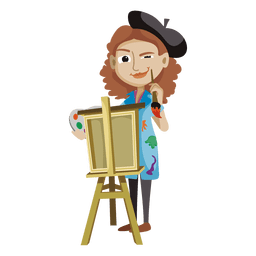 Recuerden que esta semana será nuestra segunda entrega.Segunda Entrega: Semana del 26 al 29 de mayo: Evidencia fotográfica del resultado final. En la cartulina o cartón paja debe de estar el nombre y grado de la estudiante.Recuerda que, ante cualquier dificultad, me escriben al correo yo estoy por ese medio siempre pendiente.Recomendación: Pueden buscar ideas en Google o en Pinterest, allí hay muy buenas ideas y pueden ayudarles a crear una gran obra de arte.Nota: Recuerda enviarme la evidencia fotográfica a mi correo tal cual como se indica en las fechas de entrega.Cualquier duda o inquietud referente al trabajo, escribirme inmediatamente a mi correo esvesilva@gmail.com  yo estaré atenta y responderé sus dudas como lo he realizado hasta este momento. Bendiciones.  Hermana EsperanzaSEMANA DEL 26 AL 29 DE MAYORecuerden que esta semana será nuestra segunda entrega.Segunda Entrega: Semana del 26 al 29 de mayo: Evidencia fotográfica del resultado final. En la cartulina o cartón paja debe de estar el nombre y grado de la estudiante.Recuerda que, ante cualquier dificultad, me escriben al correo yo estoy por ese medio siempre pendiente.Recomendación: Pueden buscar ideas en Google o en Pinterest, allí hay muy buenas ideas y pueden ayudarles a crear una gran obra de arte.Nota: Recuerda enviarme la evidencia fotográfica a mi correo tal cual como se indica en las fechas de entrega.Cualquier duda o inquietud referente al trabajo, escribirme inmediatamente a mi correo esvesilva@gmail.com  yo estaré atenta y responderé sus dudas como lo he realizado hasta este momento. Bendiciones.  Hermana EsperanzaSEMANA DEL 26 AL 29 DE MAYORecuerden que esta semana será nuestra segunda entrega.Segunda Entrega: Semana del 26 al 29 de mayo: Evidencia fotográfica del resultado final. En la cartulina o cartón paja debe de estar el nombre y grado de la estudiante.Recuerda que, ante cualquier dificultad, me escriben al correo yo estoy por ese medio siempre pendiente.Recomendación: Pueden buscar ideas en Google o en Pinterest, allí hay muy buenas ideas y pueden ayudarles a crear una gran obra de arte.Nota: Recuerda enviarme la evidencia fotográfica a mi correo tal cual como se indica en las fechas de entrega.Cualquier duda o inquietud referente al trabajo, escribirme inmediatamente a mi correo esvesilva@gmail.com  yo estaré atenta y responderé sus dudas como lo he realizado hasta este momento. Bendiciones.  Hermana Esperanza